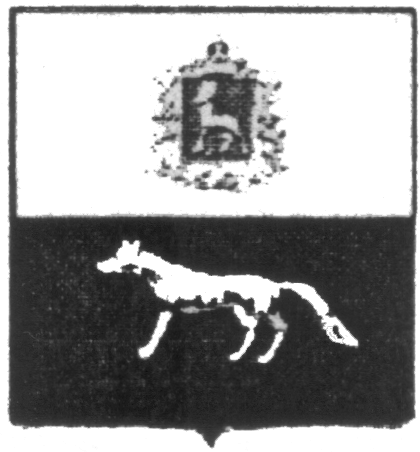 П О С Т А Н О В Л Е Н И Е          от 19.10.2021г.   № 57О внесении изменений в Приложение к постановлению администрации сельского поселения Сургут муниципального района Сергиевский №64 от 29.12.2018г. «Об утверждении муниципальной программы «Совершенствование муниципального управления  сельского поселения Сургут муниципального района Сергиевский» на 2019-2021гг.В соответствии с Федеральным законом от 06.10.2003 № 131-ФЗ «Об общих принципах организации местного самоуправления в Российской Федерации» и Уставом сельского поселения Сургут, в целях уточнения объемов финансирования проводимых программных мероприятий, Администрация сельского поселения Сургут муниципального района Сергиевский  ПОСТАНОВЛЯЕТ:1.Внести изменения в Приложение к постановлению Администрации сельского поселения Сургут муниципального района Сергиевский №64от 29.12.2018г. «Об утверждении муниципальной программы «Совершенствование муниципального управления  сельского поселения Сургут муниципального района Сергиевский» на 2019-2021гг. (далее - Программа) следующего содержания:1.1.В Паспорте Программы позицию «Объемы и источники финансирования Программы» изложить в следующей редакции:Общий объем финансирования Программы составляет 14237,58140 тыс. руб., в том числе:-за счет средств местного бюджета –11474,10957 тыс.рублей:2019 год – 3252,72242 тыс. руб.;2020 год –4069,74890 тыс. руб.;2021 год – 4151,63825 тыс. руб.- за счет средств областного бюджета – 1876,59303 тыс. рублей:2019 год – 1195,44864 тыс. руб.,2020 год – 681,14439 тыс. руб., 2021 год – 0,00 тыс. руб.- за счет внебюджетных средств – 189,68880 тыс. рублей:2019 год – 51,55646 тыс. руб.,2020 год – 48,84868 тыс. руб.,2021 год – 89,28366 тыс. руб.- за счет средств федерального бюджета –697,19000 тыс. рублей:2019год – 224,10000 тыс. руб.;2020 год – 236,17000 тыс. руб.;2021 год – 236,92000 тыс. руб.1.2.Раздел Программы 4 «Ресурсное обеспечение реализации Программы» изложить в следующей редакции: 2.Опубликовать настоящее Постановление в газете «Сергиевский вестник».3.Настоящее Постановление вступает в силу со дня его официального опубликования.	И.о. Главы сельского поселения Сургут муниципального района Сергиевский                                             А.С. Киселев № п/пНаименование мероприятияГоды реализацииГоды реализацииГоды реализации№ п/пНаименование мероприятия2019 г. в тыс.руб.2020 г. в тыс.руб.2021 г. в тыс.руб.1Функционирование высшего должностного лица муниципального образования880,19982900,15495967,718332Функционирование местных администраций2319,972161625,605491728,560133Переданные полномочия для решения вопросов местного значения998,255541076,174551243,343454Информационное обеспечение населения сельского поселения301,30000301,30000301,300005Внесение изменений в правила землепользования и застройки0,00666,598130,006Первичный воинский учет (федеральный бюджет)224,10000236,17000236,920007Проведение выборов0,00229,908850,008Обслуживание муниципального долга0,000,000,00За счет средств местного бюджета 3252,722424069,748904151,63825За счет средств федерального бюджета224,10000236,17000236,92000За счет средств областного бюджета1195,44864681,144390,00За счет внебюджетных средств 51,5564648,8486889,28366ВСЕГО:4723,827525035,911974477,84191